Fastelavn 2019, bliver lidt anderledes end de andre år. Vi vil ikke slå katten af tønden på Hotherhaven, så derfor danser vi fra kl. 19:30 og kl. ca. 21:00 drikker vi vores medbragte kaffe/te og foreningen giver fastelavnsboller.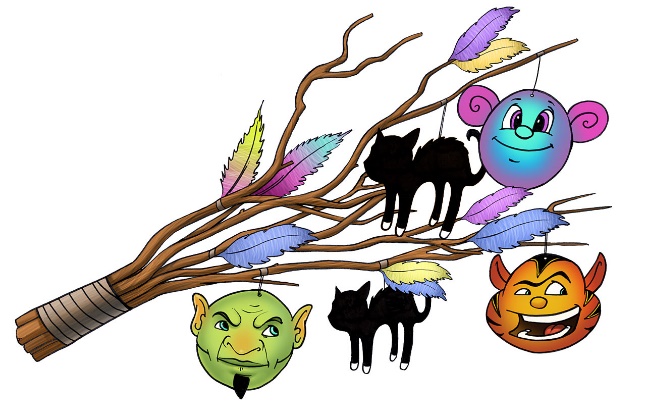 Mandag den 4. marts 2019Holder Stevns folkedansere fastelavn på Hotherhaven i HårlevVi mødes og danser fra kl. 19.30Kl. 21:00 drikker vi vores medbragte kaffe/te og foreningen giver fastelavnsbollerKom gerne udklædte, men ingen hindring                               Tilmelding senest den 18. februar 2019 til Ida:                                              ida-nygaard@hotmail.dk ellerpå tlf. 20 28 07 76 efter kl. 19:00 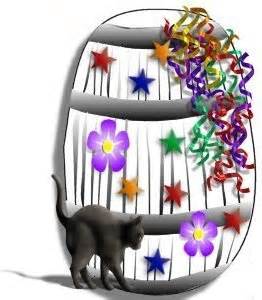 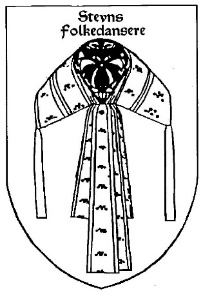 